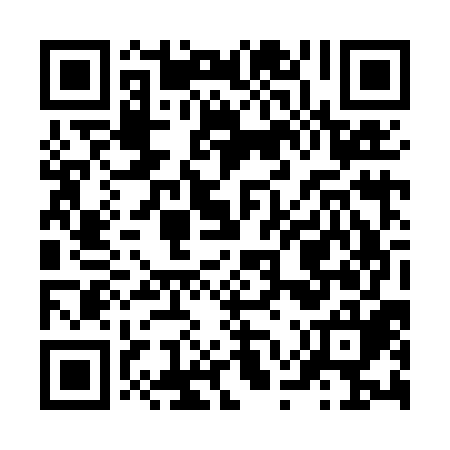 Prayer times for Izabella Udulotelep, HungaryWed 1 May 2024 - Fri 31 May 2024High Latitude Method: Midnight RulePrayer Calculation Method: Muslim World LeagueAsar Calculation Method: HanafiPrayer times provided by https://www.salahtimes.comDateDayFajrSunriseDhuhrAsrMaghribIsha1Wed3:185:2612:415:447:569:562Thu3:155:2412:405:447:589:583Fri3:125:2212:405:457:5910:004Sat3:105:2112:405:468:0010:035Sun3:075:1912:405:478:0210:056Mon3:055:1812:405:488:0310:077Tue3:025:1612:405:498:0410:098Wed2:595:1512:405:498:0610:129Thu2:575:1312:405:508:0710:1410Fri2:545:1212:405:518:0910:1711Sat2:525:1112:405:528:1010:1912Sun2:495:0912:405:538:1110:2113Mon2:465:0812:405:538:1210:2414Tue2:445:0712:405:548:1410:2615Wed2:415:0512:405:558:1510:2816Thu2:395:0412:405:568:1610:3117Fri2:365:0312:405:568:1810:3318Sat2:345:0212:405:578:1910:3619Sun2:315:0112:405:588:2010:3820Mon2:295:0012:405:598:2110:4021Tue2:264:5912:405:598:2210:4322Wed2:244:5812:406:008:2410:4523Thu2:214:5712:406:018:2510:4724Fri2:194:5612:406:018:2610:5025Sat2:164:5512:416:028:2710:5226Sun2:144:5412:416:038:2810:5427Mon2:114:5312:416:038:2910:5728Tue2:094:5212:416:048:3010:5929Wed2:074:5112:416:048:3111:0130Thu2:054:5112:416:058:3211:0331Fri2:024:5012:416:068:3311:05